ESQUEMA DE ANDAIME E TAPUME A OCUPAR A FAIXA DE RODAGEM OU O ESTACIONAMENTO ESTE ESQUEMA DESTINA-SE A AJUDAR A ELABORAR A PLANTA DE IMPLANTAÇÃO E CORTE DA OCUPAÇÃO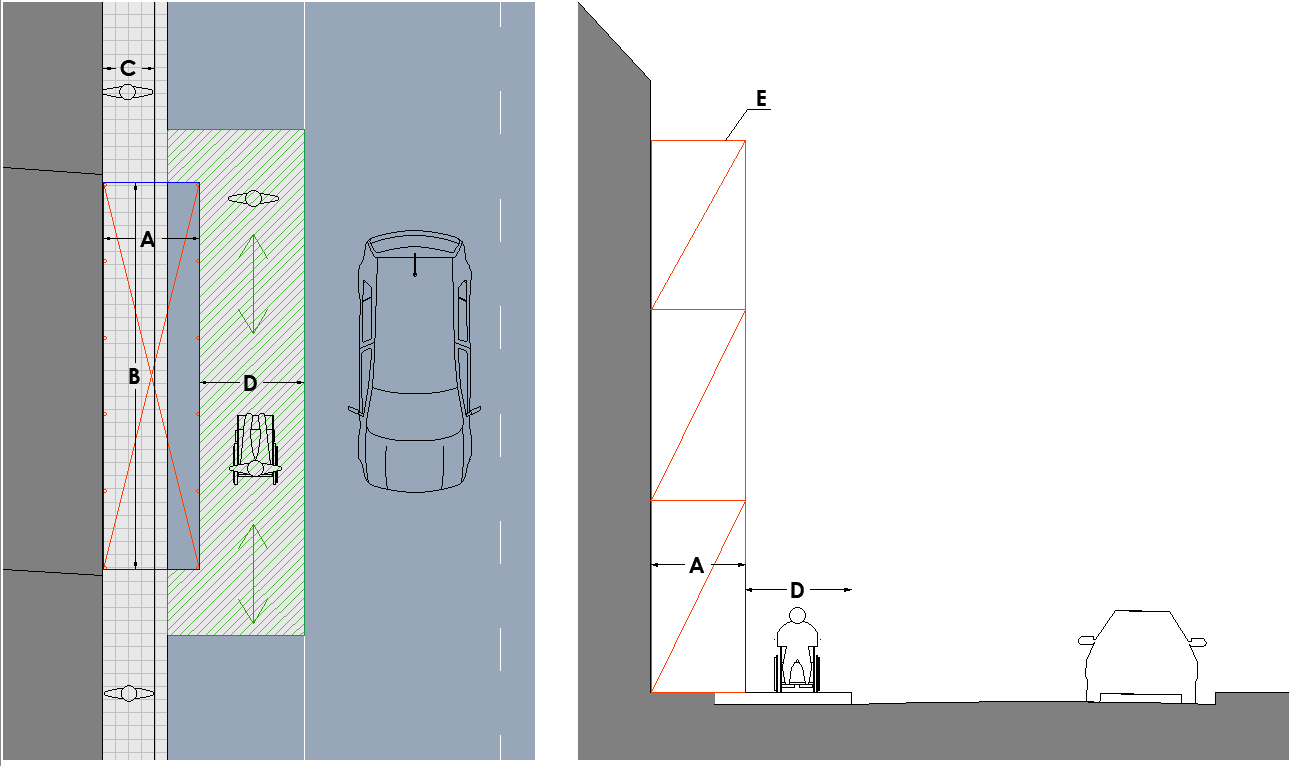 LEGENDA:TAPUMEANDAIMECORREDOR PEDONALNA PLANTA DE IMPLANTAÇÃO E CORTE DA OCUPAÇÃO, COTADOS, DEVE SER IDENTIFICADO:A - LARGURA DO ANDAIME COM TAPUME B - COMPRIMENTO DO ANDAIME COM TAPUME C - LARGURA DO PASSEIO SEM LANCIL D - LARGURA DO CORREDOR PEDONAL (em cumprimento do Decreto-Lei n.º 163/2006 de 8 de agosto) E - NÚMERO DE PISOS (corresponde ao n.º de pisos do edifício em obra)TODOS OS OBSTÁCULOS PRÉ-EXISTENTES (ex. sinais de trânsito, semáforos, árvores, etc.)NOTA: O lancil do passeio deve ficar livre em toda a sua extensão uma vez que constitui zona de segurança não destinada a circulação nem ocupação.